ПОСТАНОВЛЕНИЕАДМИНИСТРАЦИЯ ТУАПСИНСКОГО ГОРОДСКОГО ПОСЕЛЕНИЯТУАПСИНСКОГО РАЙОНАот                                                                                                        №            .г. ТуапсеО предоставлении Яланузян С.А. разрешения на отклонение от предельных параметров разрешенного строительства на земельном участке с кадастровым номером 23:51:0302001:25, расположенном по адресу: Краснодарский край, г.Туапсе, ул. Сочинская, 44В соответствии с Градостроительным кодексом Российской Федерации, Федеральным законом от 06 октября 2003 года № 131-ФЗ «Об общих принципах организации местного самоуправления в Российской Федерации», Правилами землепользования и застройки Туапсинского городского поселения Туапсинского района, утвержденными решением Совета Туапсинского городского поселения от 24 сентября 2015 года № 43.2, учитывая заключение о результатах публичных слушаний от 31 июля 2020 года,  п о с т а н о в л я ю:1. Предоставить Яланузян Седе Ашотовне разрешение на отклонение от предельных параметров разрешенного строительства, реконструкции объектов капитального строительства в зоне делового, общественного и коммерческого назначения (ОД) на земельном участке площадью 9684 кв.м с кадастровым номером 23:51:0302001:25, расположенном по адресу: Краснодарский край, г.Туапсе, ул. Сочинская, 44, вид разрешенного использования – для эксплуатации административного здания, для производства строительных материалов, для эксплуатации автохозяйства», испрашиваемые изменения параметров – от точки 49 до точки 1 отступ 1,0м; от точки 1 до точки 6 зона застройки объекта капитального строительства по кадастровой границе земельного участка (согласно ситуационному плану М 1:1000; М 1:3000).  2. Отделу имущественных и земельных отношений (Гаркуша):1) опубликовать настоящее постановление в газете «Черноморье сегодня»;2) разместить настоящее постановление на официальном сайте администрации Туапсинского городского поселения Туапсинского района в сети «Интернет».3.  Контроль за выполнением настоящего постановления возложить на заместителя главы администрации Туапсинского городского поселения Туапсинского района М.В. Кривопалова.4.  Постановление вступает в силу со дня его подписания.Глава Туапсинскогогородского поселения Туапсинского района                                                                       С.В. БондаренкоЛИСТ СОГЛАСОВАНИЯпроекта постановления администрации Туапсинского городского поселенияТуапсинского районаот ___________________ № ______«О предоставлении Яланузян С.А. разрешения на отклонение от предельных параметров разрешенного строительства на земельном участке с кадастровым номером 23:51:0302001:25, расположенном по адресу: Краснодарский край, г.Туапсе, ул. Сочинская, 44»Проект подготовлен и внесен:Отделом имущественных и земельных отношений администрации Туапсинского городского поселения Исполняющий обязанностиначальника отдела имущественных и земельных отношений администрации Туапсинского  городского поселенияТуапсинского района                                                                            Я.Ф. Гаркуша                                                                       «___»____________2020г.Составитель проекта: Главный специалист МБУ ТГП«Управление земельных ресурсов»                                              С.В. П.-Лебедева                                                                      «___»_____________2020г.Исполняющий обязанностиначальника МБУ ТГП «Управление                                                   С.Г. Кейджянземельных ресурсов»                                	«___» ____________ 2020г.Проект согласован:Исполняющий обязанностиначальника общего отдела администрации Туапсинского городского поселения Туапсинского района                                                                        И.В. Деточкина                                                                       «___»_____________2020г.Начальник правового отдела администрацииТуапсинского городского поселения Туапсинского района                                                                         Е.Н. Кубынина                                                                       «___»____________2020г.Заместитель главы администрацииТуапсинского городского поселения Туапсинского района                                                                     М.В. Кривопалов                                                                       «___» ___________ 2020г.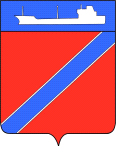 